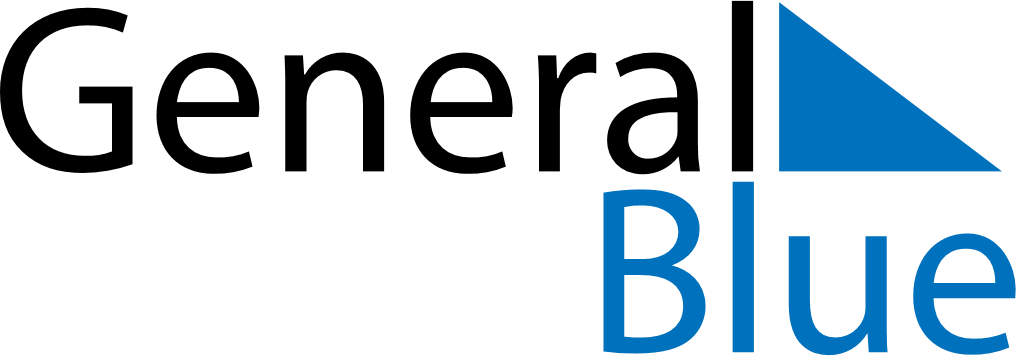 Daily Planner October 1, 2023 - October 7, 2023Daily Planner October 1, 2023 - October 7, 2023Daily Planner October 1, 2023 - October 7, 2023Daily Planner October 1, 2023 - October 7, 2023Daily Planner October 1, 2023 - October 7, 2023Daily Planner October 1, 2023 - October 7, 2023Daily Planner October 1, 2023 - October 7, 2023Daily Planner SundayOct 01MondayOct 02TuesdayOct 03WednesdayOct 04ThursdayOct 05 FridayOct 06 SaturdayOct 07MorningAfternoonEvening